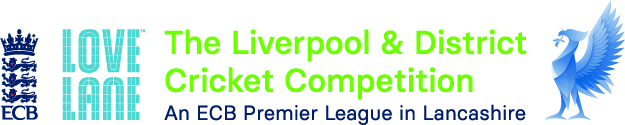 LOVE LANE L&DCC GIRLS U15 SOFTBALL LEAGUE 2020 BOOKING FORMClub Name:Main Contact Name:Email Address:Main Contact Tel No:To give maximum flexibility to participating clubs, fixtures will take place on a ‘PLAY BY’ basis and can involve more than 2 teams to maximise matches at a venue on a given date. Clubs to arrange a suitable schedule between themselves. ALL MATCHES ARE 8 A SIDEPlease place an X in the box BELOW to signify you wish to enter the competitionGirls U15 Softball League 2020Cost per Team to enter League £60 -----------------------------------------------------------------PAYMENT METHODThe process of collecting team/club fees for W&G Cricket has changed this year and will follow the model introduced for the 2020 Indoor Tournament in March. Competition fees will be collected direct from the clubs via their club statements. Once an application is submitted and there is space, this constitutes a booking and the fee becomes payable. Please make sure you have the full agreement of your club.*Please place an X in the box BELOW to acknowledge you have read and understand the abovestatement regarding paymentCONTD…..PAGE 1 OF 2Please email the completed Booking Form to: ldccwgcricket@virginmedia.com**Please read in conjunction with the Full Competition Rules**Any queries to:Paul BateL&DCC Women and Girls Cricket Officerldccwgcricket@virginmedia.comMb: 07713 629673PAGE 2 OF 2x